ОБЩИНА ДУЛОВО,ОБЛАСТ СИЛИСТРА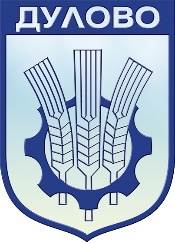 7650 Дулово, ул. „Васил Левски“ № 18, тел: 0864 / 2 30 00, факс: 0864 / 2 30 20, e-mail: dulovokmet@abv.bg,http://www.dulovo.bgДООБЩИНСКИ СЪВЕТГР. ДУЛОВОДОКЛАДНА ЗАПИСКАотинж. Невхис Лютфи Мустафа - Кмет на Община ДуловоОТНОСНО: Разпореждане с имот - частна общинска собственост  порегулационния план на село Паисиево.Уважаеми  дами и господа общински съветници,Проявен е интерес към закупуване на УПИ IV-122, кв.3 по регулационния план на село Паисиево, с площ от 915.95 кв. м., урбанизирана територия, отреден за ниско жилищно застрояване, при съседи: УПИ III-125, улица , УПИ V-121 и УПИ X-123, имотът е описан в АЧОС №1990/26.03.2024г. Община Дулово няма целеви или инвестиционни намерения към посоченият имот, поради което, считам за целесъобразно Общински съвет - Дулово да вземе решение за разпореждане с по-долу описания имот – частна общинска собственост по плана за регулация на село Паисиево.Изготвена е пазарна оценка на имота от независим лицензиран оценител, съгласно изискването на чл.41, ал.2 от Закона за общинската собственост.Предвид изложеното и на основание чл. 21, ал.1 т.8 от ЗМСМА, чл.35, ал.1 от ЗОС и чл.29, ал.1 от Наредба №2 предлагам Общински съвет Дулово да вземе следното РЕШЕНИЕ:	I. Актуализира годишната програма за управление и разпореждане с имоти общинска собственост за 2024г., като я допълва със следния имот частна общинска собственост:	УПИ IV-122 (четвърти с планоснимачен номер сто двадесет и две), кв.3 (квартал три) по регулационния план на село Паисиево, с площ от 915.95 кв.м., урбанизирана територия, отреден за ниско жилищно застрояване, при съседи: УПИ III-125, улица , УПИ V-121 и УПИ X-123, имотът е описан в АЧОС №1990/26.03.2024г, вписан в Служба по вписванията с вх. рег. №446/27.03.2024.	II. Да се извърши продажба чрез публичен явен търг на следния недвижим имот:	УПИ IV-122 (четвърти с планоснимачен номер сто двадесет и две), кв.3 (квартал три) по регулационния план на село Паисиево, с площ от 915.95 кв.м., урбанизирана територия, отреден за ниско жилищно застрояване, при съседи: УПИ III-125, улица, УПИ V-121, УПИ X-123 , имотът е описан в АЧОС №1990/26.03.2024г, вписан в Служба по вписванията с вх. рег. №446/27.03.2024 при пазарна цена в размер на 9063,80 лв. (девет хиляди и шестдесет и три лева и осемдесет стотинки) без ДДС, стъпка за наддаване 906.38 лв. и данъчна оценка в размер на 3426.60 лв. /три хиляди четиристотин и двадесет и шест лева и шестдесет стотинки/.III. На основание чл.41, ал.2 от Закона за общинската собственост приема  пазарната цена на имота, описана в  т. II.IV. Възлага на Кмета на Община Дулово да извърши съответните процедурни действия по разпореждане с имота.V. Настоящото решение да бъде изпратено на Кмета на Община Дулово и Областният управител на Област Силистра в 7-дневен срок от приемането му.	Настоящото решение подлежи на оспорване в 14- дневен срок по реда на АПК пред Административен съд СилистраС уважение,инж. Невхис МустафаКмет на Община ДуловоСъгласувал:Тансер Бейти – зам. кмет на Община ДуловоИзготвил:Нехат Нури - юрисконсулт